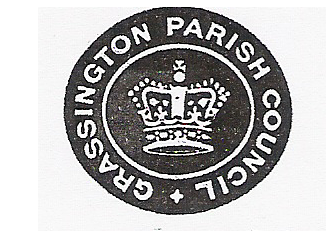 GRASSINGTON PARISH COUNCILMinutes of the Ordinary Meeting of Grassington Parish council held in the Council office on Thursday 28th February 2019 at 7.30pmChairman:	Cllr R CharltonCouncillors:	Cllr Smith, Cllr Kendall, Cllr Johnson, Cllr Darwin, Cllr Lofthouse, Cllr Booth, Cllr BrooksbankOfficer:		Mrs L Close (Clerk)Present:	4 ElectorsChairman’s RemarksCllr Charlton welcomed everybody to the meeting and thanked them for attending2019/141 - Item 1 – To accept reasons for AbsenceCouncillor M Rooze who was on holiday						(unanimous)2019/142 - Item 2 – Disclosures of Interest and Dispensations received in respect of this meetingCllr K Darwin and Cllr J Booth who are allotments holderCllr J Booth in the planning application for Yarnbury House as she lives in close proximity to the proposed development.2019/143 - Item 3 – Minutes of the previous meetingProposed by Councillor T Lofthouse Seconded by Councillor B SmithRESOLVED that the minutes of February 1st 2019 meeting are signed as a true and accurate record.					           					    (Unanimous)2019 /144 - Item 4 – Financial MattersBank Reconciliation £33,522.47Schedule of Payments and Receipts (December 2018)Proposed by Cllr P JohnsonSeconded by Cllr B KendallResolved that the schedule of payments made totalling £2904.94, and the bank reconciliation be accepted 									(unanimous)2019/145 - Item 5 – LightingCouncillor Lofthouse gave an update of the lighting and issues that have been reported. All correspondence is sent to the Clerk for filing2019/146 - Item 6 – Property MattersCllr Charlton gave an update of the town hall repairs. A local builder J Harker had spent 4/5 days repairing various issues around the building and had submitted his invoice to the council for payment.It was reported that the flat roof element above the foyer entrance might need attention in the future however this could entail specialist repair work. Currently it was not leaking.It was confirmed again that the Parish Council were not in a financial position to commit to large building work and therefore had decided not to invite quotes or tenders for the work.The situation would be monitored over the next few months.2019/147- Item 7 – Playground MattersCllr Rooze had handed the inspections over to Cllr Charlton who would carry them out for March.There was nothing to report.2019/148 - Item 8 – AllotmentsThere were 4 outstanding allotment payments. Cllr Darwin and the Clerk would be visiting the allotments on Friday 1st March. It was noted there was a wall needed repairing at the allotments and this would be carried out. It was all agreed that allotment holders could change their huts / sheds for a like for like basis.2019/149 - Item 9 – HighwaysAll issues from last month had been reported and Highways had confirmed that no action would be taken from those requests. It was reported that a sett by the paper shop at the end of Wood Lane needed replacing after the recent works that had taken place there.2019/150 – Item 10 District / County CouncillorsThere were no updates to be given from either Councillor.Cllr Foster had passed comment to a Parish Councillor that himself nor Cllr Quinn received agendas from the Clerk. It was confirmed again that this was not a requirement from the Clerk and the agenda could be viewed on the website.2019/151 - Item 11 – PlanningC/33/267G/LB – Yarnbury HouseThis application was discussed at length and it was resolved that the Councillors could not support this application as there was not enough information to make an informed decision. It was also resolved that the plans were misleading and not factually correctProposed by Cllr KendallSeconded by Cllr LofthouseResolved to reply to the Planning department to ask for the application to be refused.All agreedCllr J Booth took no part in any discussions or voting on this item.2019/152 - Item 12 – Matters Requested by CouncillorsCllr B Smith asked the Parish Council to support the proposed new bus shelter with a third of the cost, £1000Proposed by Cllr KendallSeconded by Cllr SmithResolved to give £1000 towards the costThe Chairman of the Chamber of trade was invited to speak regarding the recent 20k grant that had been approved for Grassington. Some of this it hope to be used for website improvements, attractions to the area, brown tourist signage and possibility of Wifi in the square. The main aim, to attract visitors to Grassington to visit and stay.A new battery was needed for the defibrillator at Sig barn, this was approved by all of the Councillors.2019/153 Item 13 – CorrespondenceA letter from a group of local residents was received, asking the Council to challenge the closure of Barclays bank and the loss of the cash machine. It was confirmed that 4 local chamber of trades, Grassington, Pately Bridge, Knaresborough and Boroughbridge were challenging the closure of local rural banking on a national level.Cllr Charlton is to write a letter to Barclays regarding the closure. 2019/154 - Item 15 – Matters Raised by the PublicIt was confirmed that Grassington Hub had been awarded the Duke of York community initiative award.With nothing else to report the meeting closed at 20.54pmThe next meeting of full Council Thursday 28th March 2018 @ 7.30pmNotification of business for future agenda should be given to the Clerk 7 clear days of the next meeting